Интеллектуальная собственность в новом технологическом укладеорганизованаВсемирной организацией интеллектуальной собственности (ВОИС)в сотрудничестве сФедеральной службой по интеллектуальной собственности (Роспатент)и Фондом СколковоМосква, 1 и 2 февраля 2018 годаПРОЕКТ ПРОГРАММЫподготовлен Международным бюро ВОИСЧетверг, 1 февраля 2018 года09.30 – 10.00		Регистрация, кофе и выпечка10.00 – 11.30	Пленарное заседание	Влияние новых технологий и цифровизации на институт интеллектуальной собственностиМодератор: Г-жа Эвелина Закамская, Член Академии Российского телевидения, ведущая программ канала «Россия 24»Докладчики:  	Г-н Игорь Шувалов, Первый заместитель Председателя Правительства Российской Федерации, Москва		Г-н Джон Сэндэйдж, Заместитель Генерального директора Всемирной организации интеллектуальной собственности (ВОИС), ЖеневаГ-н Игорь Дроздов, Председатель Правления Фонда Сколково		Г-н Джон Флуд, Профессор права и общества, Университет Гриффита, Квинсленд, Австралия  		Д-р Амир Хоури, Старший преподаватель, Факультет права, Университет Тель-Авива, Израиль   	11.30 – 12.00	   Перерыв: 		Презентация публикации ВОИС под авторством Екатерины Чуковской «Право творчества» 12.00 – 13.30   	  Сессия 1: Глобальные тренды в интеллектуальной   собственности 	Модератор:  Г-н Сергей Матвеев, Директор департамента науки 	                      и технологий, Министерство образования и науки 			Докладчики:  Г-н Райан Эбботт, профессор права, Университет СурреяГ-н Григорий Ивлиев, Руководитель Федеральной службы по интеллектуальной собственности, МоскваГ-жа Сауле Тлевлесова, Президент Евразийского патентного ведомства (ЕАПВ), МоскваГ-жа Людмила Новоселова, Председатель Суда по интеллектуальным правам, МоскваГ-жа Ксюкин Лин, Магистр юридических наук, Профессор, Университет Оксфорд, Заместитель декана и Профессор права, Юридический факультет, Университет Сямынь 13.30 – 14.30	Обед14.30 – 16.00	   Сессия 2:Интеллектуальная собственность в цифровую    эпоху: национальные перспективы Модератор: Г-н Михал Швантнер, Директор, Департамент стран                    с переходной и развитой экономикой, Всемирная   организация интеллектуальной собственности   (ВОИС), Женева	Докладчики:  Г-н Филип Мендес, профессор и глава OPTEON,Брисбен, АвстралияД-р Зе Тиам Лин, Генеральный Директор, Intellectual Property Intermediary, СингапурГ-н Максимилиано Диего Санта Круз Скантлебури, Директор, Национальный институт промышленной собственности при Министерстве экономики, Республика ЧилиГ-жа Эль Оуарди Дуниа, Директор, Марокканского офиса по промышленной и коммерческой собственности, МароккоГ-н Коджи Таучи, Директор по интеллектуальной собственности, Japan External Trade Organization – JETRO DuesseldorfД-р Дик Мвесигва Камугаша, Директор, Центра по развитию технологий, Исследовательский институт в области промышленности, УгандаГ-жа Лиликлейр Елейн Белами, Исполнительный Директор, Офиса интеллектуальной собственности при Министерстве промышленности, коммерции, сельского хозяйства и рыболовству,  Ямайка Г-н Антони Бвембя, Руководитель, Агентство по патентам и регистрации компаний, Республика ЗамбияГ-н Камал Моххамад Абделгайид Абделлахай, Глава Департамента технической экспертизы по патентам,  Академия научных исследований и технологий, Патентное ведомство Египта, ЕгипетГ-жа Менг Джун, Заместитель Генерального Директора, Департамент механики, Государственное ведомство  интеллектуальной собственности, Китайская народная Республика, (SIPO)16.00 – 16.20 		Кофе брейк16.20 – 17.40	   Сессия 3:Legal Tech в IPМодератор: Марина Рожкова, эксперт Российской Академии Наук, президент IP CLUB, профессор Университета им. О.Е. Кутафина (МГЮА)		Докладчики:  Г-н Андрей Кричевский, Генеральный директор Ассоциации «Национальный координационный центр обработки транзакций с правами и объектами интеллектуальной собственности» (IPChain)Г-н Юрий Зубов, Директор Федерального института по интеллектуальной собственности  Г-жа Наталья Беленькая, руководитель проекта блока по управлению инновациями государственной корпорации РосатомГ-жа Алина Акиншина, Исполнительный директор «Онлайн патент», патентный поверенныйГ-жа Галина Добрякова, Основатель системы управления правами на результаты интеллектуальной деятельности IREG Г-н Виталий Калятин, Главный юрист по интеллектуальной собственности УК «РОСНАНО»  17.40 – 18.00		ПОДВЕДЕНИЕ ИТОГОВ18.00 – 20.00                    Вечерний коктейль  Пятница, 2 февраля 2018 года	Тур по территории инновационного центра Сколково	[Конец документа]RRR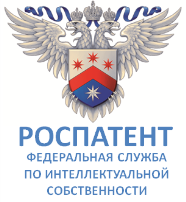 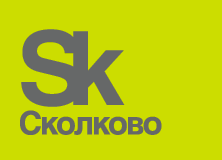 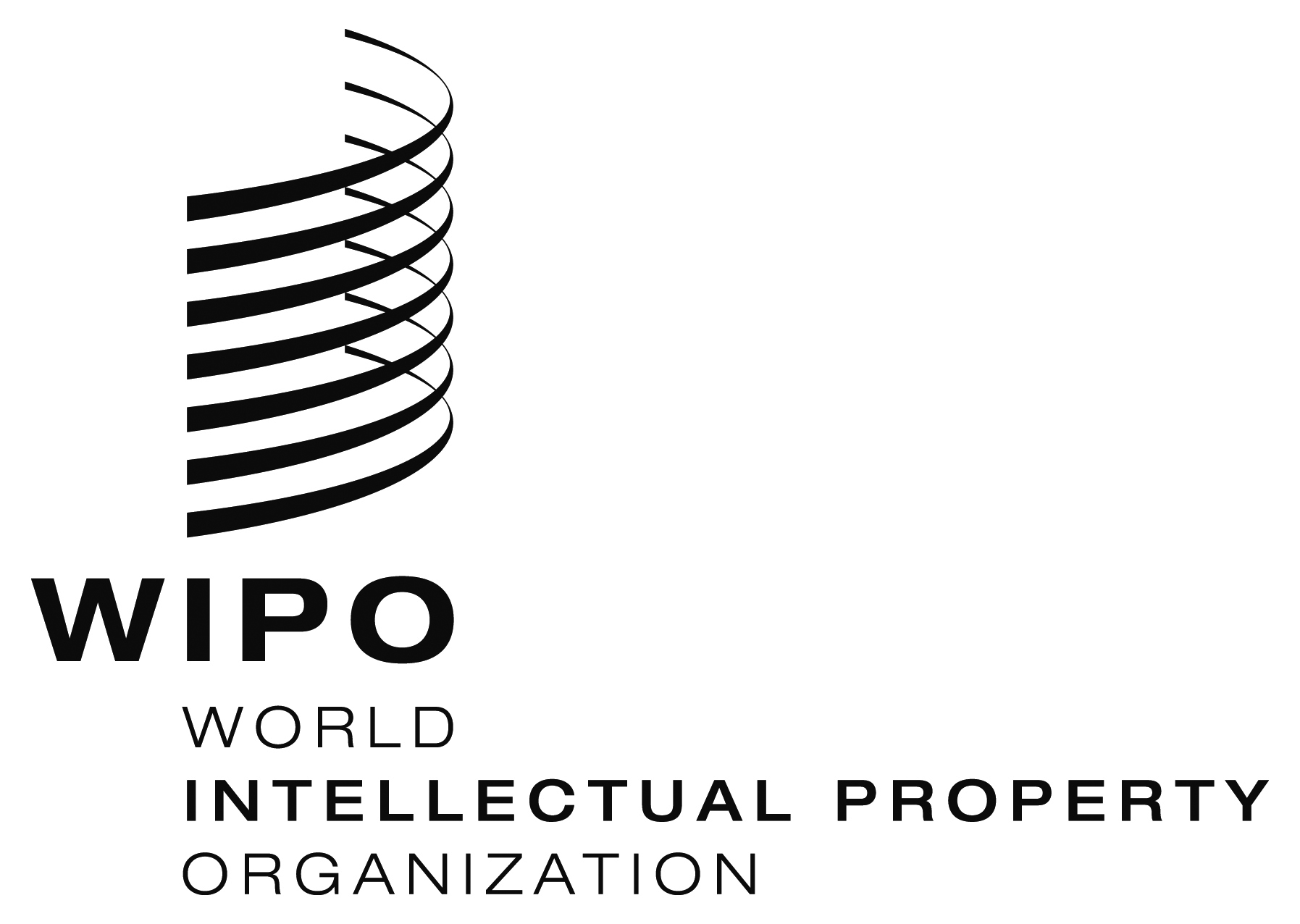 ФЕДЕРАЛЬНАЯ СЛУЖБА ПО ИНТЕЛЛЕКТУАЛЬНОЙ СОБСТВЕННОСТИ (РОСПАТЕНТ)ФОНД СКОЛКОВОМеждународная конференцияМеждународная конференцияМеждународная конференция  WIPO/IP/MOW/18/INF1/PROV.2   WIPO/IP/MOW/18/INF1/PROV.2   WIPO/IP/MOW/18/INF1/PROV.2 ORIGINAL:  englishORIGINAL:  englishORIGINAL:  englishDATE:  JANUARY 25, 2018DATE:  JANUARY 25, 2018DATE:  JANUARY 25, 2018